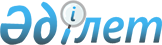 Об утверждении норматива субсидий за единицу закупаемой сельскохозяйственной продукцииПостановление акимата Актюбинской области от 20 августа 2021 года № 281. Зарегистрировано в Министерстве юстиции Республики Казахстан 24 августа 2021 года № 24079
      В соответствии со статьей 27 Закона Республики Казахстан "О местном государственном управлении и самоуправлении в Республике Казахстан", подпунктом 12-6) пункта 2 статьи 7 Закона Республики Казахстан "О государственном регулировании развития агропромышленного комплекса и сельских территорий", приказом Министра сельского хозяйства Республики Казахстан от 26 ноября 2014 года № 3-2/615 "Об утверждении правил субсидирования затрат перерабатывающих предприятий на закуп сельскохозяйственной продукции для производства продуктов ее глубокой переработки", зарегистрированного в Реестре государственной регистрации нормативных правовых актов № 10087, акимат Актюбинской области ПОСТАНОВЛЯЕТ:
      1. Утвердить прилагаемый норматив субсидий за единицу закупаемой сельскохозяйственной продукции согласно приложению к настоящему постановлению.
      2. Признать утратившим силу постановление акимата Актюбинской области от 18 октября 2019 года № 437 "Об утверждении норматива субсидий за единицу закупаемой сельскохозяйственной продукции" (зарегистрированное в Реестре государственной регистрации нормативных правовых актов № 6432).
      3. Государственному учреждению "Управление сельского хозяйства Актюбинской области" в установленном законодательством порядке обеспечить:
      1) государственную регистрацию настоящего постановления в Министерстве юстиции Республики Казахстан;
      2) размещение настоящего постановления на интернет-ресурсе акимата Актюбинской области после его официального опубликования.
      4. Контроль за исполнением настоящего постановления возложить на курирующего заместителя акима Актюбинской области.
      5. Настоящее постановление вводится в действие со дня его первого официального опубликования. Норматив субсидий за единицу закупаемой сельскохозяйственной продукции по Актюбинской области
      Сноска. Приложение – в редакции постановления акимата Актюбинской области от 05.08.2022 № 259 (вводится в действие по истечении десяти календарных дней после дня его первого официального опубликования).
					© 2012. РГП на ПХВ «Институт законодательства и правовой информации Республики Казахстан» Министерства юстиции Республики Казахстан
				
      Аким Актюбинской области 

О. Уразалин
Приложение к постановлению акимата Актюбинской области от 20 августа 2021 года № 281
№
Наименование сельскохозяйственной продукции
Наименование продуктов глубокой переработки
Норматив субсидий на единицу продукции, тенге/килограмм
1
2
3
4
1
Молоко
Сливочное масло
59